Learning Objective  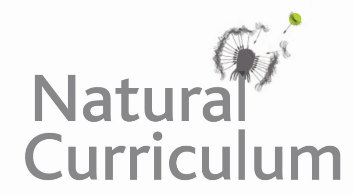 We are learning to use commas to clarify meaning and avoid ambiguity.Challenge 1Draw a picture to show the meaning of the sentences below:Challenge 2Where you put a comma in a sentence can affect the meaning of the sentence. For each pair of sentences, add a comma so that each sentence has a different meaning.  Explain how the commas alter the meaning behind each sentence.3) 	Adult headlight beetles eat fruit insects other beetle larvae and pollen.           Adult headlight beetles eat fruit insects other beetle larvae and pollen.
4)  I preferred watching the headlight beetle larvae who moved slower than the winged termites.    I preferred watching the headlight beetle larvae who moved slower than the winged termites.1A) The winged termite noticed the presenter was attracted to the glowing mounds.1B) The winged termite, noticed the presenter, was attracted to the glowing mound.2A) After they left the headlight beetles, the sound engineer and the cameraman fell asleep.2B) After they left, the headlight beetles, the sound engineer and the cameraman fell asleep. 